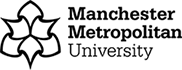 STANDARD OPERATING PROCEDUREBackground The University has introduced a quality management system for the governance of the acquisition, storage and use of human tissue. This system will ensure that all work is carried out to the highest standard and that the University complies with the licensing obligations of the Human Tissue Act (HTA, 2004).This SOP forms part of a suite of SOPs (MMUHTA_001 – MMUHTA_019) that support implementation of the quality management system and should be used as directed in conjunction with Manchester Metropolitan University’s HTA Code of Practice.   Purpose This SOP is for use with MMU’s Tutela Alarm Monitoring System. It is for use in MMU human tissue storage locations. For any technical support, contact MMU’s Specialist Computer Sciences team at scs@mmu.ac.uk or via the Tutela helpline on 01252406340Procedure for accessing the Tutela systemLog in at https://v4.tutelasystems.com/main/login using the username and password given to you by Specialist Computer Science (if you need a new login, email SCS). WARNING: Your username is case sensitive. Select which site to view (for example Cavendish or Faculty of Science and Engineering)To view temperatures and respond to incidents click “sensors” This screen gives you monitoring information for each sensor probe. You can check a timeline of the freezer temperature as well as check for incidents and whether they have been resolved. You can look at a history of the freezer temperatures and check specific dates using the calendar function Procedure for responding to a Tutela alarmIf you are notified that an alarm is activated, you can respond to it by logging in to the Tutela website and looking for the sensor that is flashing red (the rest will be green). If someone else has responded to the alarm but not completed the necessary steps after an activation, the alarm will stop flashing and turn amber. Select the alarm that is flashing and click “audit”This will bring up the alarm record - you should already see a record of the actions Tutela has taken regarding the alarm (who they have notified, what time the alarm sounded) You will then be required to respond to the alarm, stating what action has or will be taken on the form. Once the form has been completed it must be signed off by an administrator, who signs in as they normally would. If you are the administrator for this alarm, sign in and click on the amber alarm button. Then click audit and complete the final part of the alarm form. Your PIN number will be required to complete the form. A copy of the form will be stored in the document library for auditing purposes. Additional NotesBefore defrosting freezers, contact Tutela to notify them which freezer and for how long it will be defrosted, or manually isolate the freezer alarm before it is defrosted. Also message the HTA Compliance WhatsApp Group to notify them of the defrosting. When an alarm is sounded, in the first instance a message should be sent to the HTA Freezer Alarm WhatsApp group to notify the other members of the HTA Compliance Group that the alarm has been noticed and is being dealt with.     Freezer alarm testingEvery 8 weeks, the Tutela alarm system must be tested by intentionally causing a temperature threshold to be exceeded. This confirms the system is working as intended and an alarm will be triggered in the event of an unexpected temperature rise, or similar. The procedure for this is below: Log in to the Tutela systemClick the wrench icon underneath the “Setpoints” column for “All Sensors” Choose a probe to test (this should be a different probe in each 8-week period) Click this alarm’s “High Alarm” Setpoint entry and change it to a temperature that it has already exceeded (e.g., for a –800 freezer, set the “High Alarm” threshold to –850). Take a note of the original value of the setpoint.Either change the “Delay” entry for this probe to make it shorter or wait for the specified amount of time before the alarm is triggered. Take a note of the original value of the delay.Once the alarm has been triggered, make sure all protocols for acknowledging and silencing an alarm listed above are followed.Once the alarm has been acknowledged, set the “High Alarm” setpoint and the “Delay” setpoint back to their original values.Version Control Reference NumberMMUHTA_015TitleTutela Freezer Alarm SystemEffective Date17th February 2023Review Date3rd March 2025Superseded Version Number & dateV1.3 3rd March 2023AuthorTom CrosherReviewerGlenn FerrisAuthorisation Designated Individual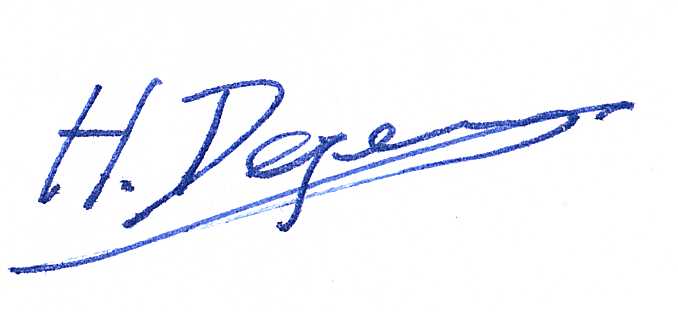 Professor Hans DegensVersionReason for changeDate1.0N/A14th June 20211.1A new SOP was added to the suite therefore writing changed to state ‘SOPs (MMU-HTA001 – MMU-HTA016)’ rather than SOPs (MMU-HTA001 – MMU-HTA015)25th November, 20221.2Changed writing to state ‘SOPs (MMU-HTA001 – MMU-HTA018)’ rather than SOPs (MMU-HTA001 – MMU-HTA016)30th January, 20231.3Added “Freezer Alarm Testing” section16th February, 20231.4Author & Reviewer fields added to title table + changed writing to state ‘SOPS (MMU-HTA001 – MMU-HTA019)’ rather than SOPs (MMU-HTA001 – MMU-HTA018) + minor grammatical & formatting changes3rd March, 2023 